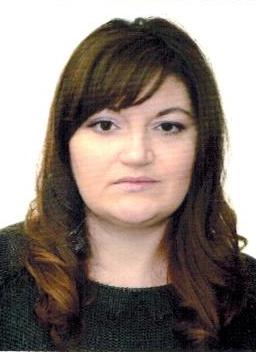 Анкета домработницыБобейка Алина ИвановнаДата рождения11.12.1980г.          34 годаПропискаКалужская обл., Козельский р-нФактическое место проживанияМО, Истринский р-н, г. ДедовскСемейное положениеНе замужем, 2 детейОбразование Среднее-специальное, экономист-менеджерОпыт работы2009-2011 МоскваУборка, стирка, глажка:м. Кропоткинская (110 кв. м): 2 раза в неделю уборкам. Беговая (150 кв. м): 1 раз в неделю уборкам. Ул. 1905 года (90 кв. м): 1 раз в неделю уборкаМО Истра (900 кв. м): 2 раза в неделю уборкаРаботодательница переехала в загородный дом. МО Истра ООО «Дарвин». Дом 1200 кв. м.Обязанности: уборка, стирка, глажка, помощь повару в приготовлении пищи, уход за VIP гардеробомПрофессиональные навыки  Уборка, стирка, глажка, Стирка (ручная, машинная), глажка (утюг парогенератор). Уход за всеми поверхностями. Знание бытовой техники, бытовой химии.Готовить умеет. Встреча, проводы гостей.Комментарии агентства Порядочная, добросовестная, ответственная.Активная, коммуникабельная.Незаметная в доме.